Załącznik nr 1Wzór pierwszej strony pracy licencjackiej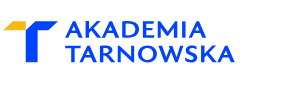 WYDZIAŁ OCHRONY ZDROWIAKIERUNEK ………………………STUDIA STACJONARNE I STOPNIA lub STUDIA NIESTACJONARNE I STOPNIAAutor pracyNr albumu………..Tytuł pracy                                                   /praca licencjacka/                                                Praca wykonana w Katedrze ………..					pod kierunkiem.....................                                                                      /podpis promotora pracy/Tarnów 2023